ST PATRICK’S PARISH, KILMOREParish Priest:        Fr Grant O’NeillParish Secretary: Janette HinchcliffePost:               37 Sutherland St, Kilmore, VIC 3764 Phone:           (03) 5782 1084     Email:             kilmore@cam.org.auWebsite:        http://pol.org.au/kilmore/Home.aspx 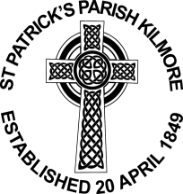 MASS TIMES FOR 18/19 AUGUST:KILMORE:         Sat: 6.30pm  Sun: 8.00am, 10.30am WALLAN: 	Sun: 9.15amMORNING MASS: will be held in St Patrick’s Church at 9.00am Tues - Thurs and Sat.  Fri mass is at 8.15am in the Assumption College Chapel.  All are welcome to attend. RECONCILIATION is available from 5.30pm Sat.BAPTISMS are held at 12 noon on the first Sun of each month except Jan for children in Catholic families. Before the baptism all parents are required to attend a meeting with the Baptism Group, the Presentation of Candidates. Dates for these meetings are on the Parish website.  Bookings should be made with the Parish Secretary by email, by phone or in the office on Mon, Tues or Fri between 8.30 and 4.00.WEDDINGS should be arranged with Grant at least 3 months before the planned date.  OUR CHURCHESKILMORE – St Patrick’sBROADFORD – Our Lady Help of Christians                         (Cnr. Parade & McKenzie St, Broadford) WALLAN - Our Lady of the Way (37 Bentinck St) WANDONG – St Michael CATHOLIC SCHOOLSST PATRICK’S PRIMARY SCHOOL, KILMORE 
1 Conway Street, Kilmore VIC 3764Phone:         (03) 5782 1579Principal:     Mr Michael BourneEmail:          principal@spkilmore.catholic.edu.au Vice Principal/RE Leader:  Mrs Tracey BrincatEmail:          tbrincat@spkilmore.catholic.edu.auWebsite:  https://www.spkilmore.catholic.edu.au  OUR LADY OF THE WAY, WALLAN EASTc/o 1 Conway Street, Kilmore, VIC 3764Phone:         (03) 5782 1579Principal:     Mr Terry CooneyEmail:        tcooney@ourladywallan.catholic.edu.auWebsite:   http://ourladywallan.catholic.edu.au  ASSUMPTION COLLEGE, KILMORESutherland St, Kilmore, VIC 3764Phone:        (03) 5782 1422Principal:    Ms Kate Fogarty Email:           principal@assumption.vic.edu.au Website:      http://assumption.vic.edu.au  PARISH MINISTRIES11/12 AUG 2018Readings  -   19th Sunday in Ordinary TimeREADERS: 6.30pm Vin Scully 8.00am Laura Gannon 9.15am (Wallan) Maree Anderson 10.30am April DavineEUCHARISTIC MINISTERS: 6.30pm Velia Barro, Kerryn Katal, Mary McLaughlin   8.00am Fetu Thompson, Jeannette Jain, Kate Archer 9.15am (Wallan) Anne Holt 10.30am    Amy Leahy, Leonie Dunlop, Lynne BeaumontCHILDREN’S LITURGY:  Sandra McCaughey HOME MINISTERS:        Leonie Dunlop, Rose Rich COUNTERS:                      Anita & Brian KellyCLEANERS:                    Team 5      FLOWER ROSTER:         Mary Honeychurch (18 Aug)18/19 AUG 2018Readings  –  20th Sunday in Ordinary Time READERS: 6.30pm Ronald Seaman 8.00am Fil Falls 9.15am (Wallan): OLOWPS Staff 10.30am  Christina Micallef  EUCHARISTIC MINISTERS:  6.30pm Kate Fogarty, Mary McLaughlin, Debbie Buttler 8.00am Arthur Donovan, Lance Phillips, Bernadette McWilliams 9.15am (Wallan):   OLOWPS Staff 10.30am Christine Dodd, Kath Pirie, Angela LiddleCHILDREN’S LITURGY:   April Davine HOME MINISTERS:         Arthur Donovan, Jo De Sousa  COUNTERS:                        Frank Barro  CLEANERS:                     Team 2 FLOWER ROSTER:           Pauline Duff (25 Aug) THANKSGIVING RECEIPTSParish:  		       $1,430.00Direct to bank: 	       $  443.40  Presbytery:                $  569.00 (incl baptisms)Loose change:          $  631.10PRAYER REQUESTS: The parish community is asked to Pray For The Sick Brendan Coustley, Mia Depuit, Kevin & Michael Skehan, Scott Birrell, Christine Children, Joe Annetts, Elias & Sue Kanidiadis, Natalie Ruiz, Juan Lagarde, Jamile Cadavid, Beth Kennedy, Bridget Swan, Heliou & Helia Munoz, Olivia Jennings, Juan Savolokin, Joshua Boran, Mark and Thomas Redmond, Christine Hogan, Olga Ferraresi, Lazio Camilleri, David Martini, David Martini, Eva Marti and all the sick of the parish; The Recently Deceased Connie Aldridge, Bernie Gray, Marjorie ClarkThe Anniversaries  of Florence Rae, Ettorina Di Giovine, Salvatore Scollo, Noel Tuohey, Thomas Boran, William O’Donoghue, Eric Auersperger, Kevin Clancy, Marea Baynes and the anniversaries of all which occur at this time as well as all people who are in need of our prayers.WELCOME: If you are just visiting our Parish today, we bid you welcome.  It this is the first time you have been to Mass for a while, welcome back!   ARE YOU NEW TO THE PARISH?  For pastoral purposes please complete a WELCOMING FORM from the porch and return to the Parish office at your earliest convenience.GLUTEN FREE HOSTS are available in this Parish.  Please speak to the priest before mass begins.DISABLED PARKING:  a designated disabled car park and access area is now located at the south east corner of the car park abutting the church. PLEASE NOTE there is a collapsible bollard in place beside this car parking spaceCHANGE TO PARISH OFFICE HOURS:  The Parish Secretary is preparing to undertake several large administrative tasks.  In order to complete these the office hours will be 9.00am – 2.30pm MON, TUES & FRI.  The answering machine will be in action out with these hours.  I ask you to respect Janette’s time and only contact her during these hours.             GrantPLEASE BE AWARE that you will get a message saying the office phone number is ‘obsolete’ should the phone line be in use.  Please try again.PARISH COUNCILTHE NEXT MEETING of the Parish Council will be at 7.30pm on Wed 19 SEP in the Presbytery.MEMORIAL WALL:  If you wish to add a loved one’s name to the Memorial Wall please contact Janette in the Parish OfficeMy peace I give you,                          My peace I leave with you….Come and sit in God’s presence on a Thursday.  Pay a visit anytime from 9am mass till 4pm. Please join us in praying a Rosary, asking God’s help with today’s problems, every Thursday at 2.30pm in the church.      Come as you can.                                             Go as you must.. KILMORE CATHOLIC CEMETERY: The complete records of burials, at our cemetery (including photos of headstones) are now accessible on the internet. The Records of the Kilmore Catholic Cemetery can be accessed on: www.australiancemeteries.com.auMONTHLY PARISH GATHERINGS:  Please stay after mass, have a cuppa, meet with your fellow parishioners and welcome new members of our community.BROADFORD – the first Sunday of each month after the 9.15 mass … next tea 5 SEP.WALLAN – the third Sunday of each month after the 9.15 mass … next tea 19 AUG. PARISH CENTRE, KILMORE – the last Sunday of every month after 10.30am Mass…next tea 26 AUG.SVDP CONFERENCE will next meet on 13 AUG at 7.00pm.    New members are wanted to help assist people in need!  Training is provided.  Please call 0428 546 328 for more information.  Call this number if you need assistance. SVDP APPEAL: Donations of tinned foods for local families in need would be gratefully received.  Please leave donations in the boxes in the church porches.CATHOLIC CARE COLLECTION - 24/25 AUG: A speaker from CatholiCare will make an appeal at the 8.00am and 10.30am masses that weekend.CHILDREN’S FIRST FOUNDATION Can you spare 2 hours each month to join the team of volunteers helping to prepare meals at the Foundation?  For more info or to volunteer please contact Pat D’Elia on 5782 1472.ST MICHAEL’S CHURCH, WANDONG:  The Wandong History Group are using St Michael’s Church and are asking for donations of 5c pieces.  If you want to contribute, a collection tin is in the porchARCHBISHOP COMENSOLI’S INSTALLATION MASS will be available on DVD in due course.   In the meantime you can view the entire mass at: https://www.youtube.com/watch?v=_cYjUU03YBMYou can also view just Archbishop Peter’s homily here: https://www.youtube.com/watch?v=WFREREBpO3E&t=324s Videos and photos from the Mass are on the Melbourne Catholic website: https://melbournecatholic.org.au/ THE CATHOLIC DEVELOPMENT FUND was established for the purpose of raising funds to build schools in the post was population boom.  The CDF is currently experiencing strong demand for loans for valuable building projects in parishes, primary schools and social services across the Archdiocese, with total lending now exceeding $1 billion.At the heart of CDF is the parishioner community who have continually invested knowing that their savings support these important development projects and are securely invested with the full backing of the Archdiocese.A new CDF Community Fund has been established which, at a time where people are more disillusioned than ever with banks, offers a prudent alternative to support key development projects while earning an attractive rate of interest on your investment.For more information see the notices or pick up a leaflet in the porch, alternatively go online to www.cdfcommunityfund.org.au 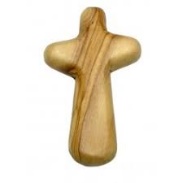 THE MARY MACKILLOP HOLDING CROSS: To mark St Mary’s feast day on 8 Aug, the above named cross is available from the SVDP stall at a reduced price for a limited time. The curved shape makes the Holding Cross very comfortable to hold during prayer time – especially if, like St Mary, you have arthritis.  As it is made from natural wood by local craftsmen each cross displays a different wood grain pattern.THE FEAST OF THE ASSUMPTION PRAYER:Almighty God, You gave a humble Virgin the privilege of being mother of your Son, and crowned her with the glory of heaven. May the prayers of the Virgin Mary bring us to the salvation of Christ and raise us up to eternal life. We ask this through our Lord Jesus Christ your Son who lives and reigns with you and the Holy Spirit, one God, forever and ever. Amen